___________________________________________________________________________________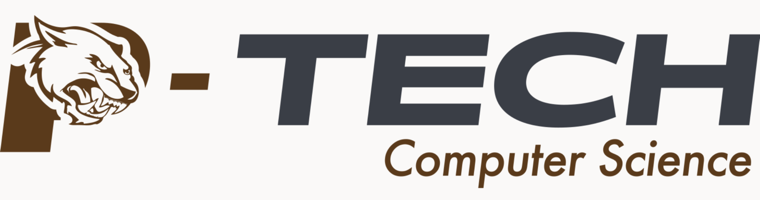 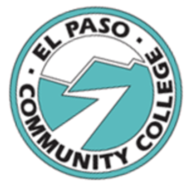 Austin HS P-TECH Advisory Board MeetingNovember 2, 2021Welcome and IntroductionsIHE membersDistrict membersFeeder Pattern membersCampus membersEPISD UpdatesEPCC UpdatesCampus UpdatesWebsiteRecruitment Sept. 27-Nov. 1960 students for 1st cohortStaffingNew Tech teachers for coreWBL course – possible English Dept.Other ItemsNext Meeting